Выписка из приказа № 371по МБОУ «СОШ№14» от «27» февраля 2021г.О проведении всероссийских проверочных работ в 2021 году
и назначении ответственных     Согласно приказу №34-4 от 25.02.2021 г. ДГУО во исполнение приказа Федеральной службы по надзору в сфере образования и науки (Рособнадзора) от 11.02.2021г. №119 «О проведении Федеральной службой по надзору в сфере образования и науки мониторинга качества подготовки обучающихся общеобразовательных организаций в форме Всероссийских проверочных работ в 2021 году», приказа Минобрнауки №05-02-71/21 от 18.02.2021г. «О проведении Всероссийских проверочных работ (ВПР – 2021) в 4-8, 10-11 классах общеобразовательных организаций Республики Дагестан», в целях организации и проведения Всероссийских проверочных работ (далее - ВПР) в образовательных организацияхПРИКАЗЫВАЮ:                                                                                                                                                   1. Провести всероссийские проверочные работы (далее – ВПР) в сроки, установленные в приложении к настоящему приказу.2. Назначить ответственным организатором ВПР  Бегову Д.Н.3. Ответственному организатору ВПР:3.1. До проведения ВПР:обеспечить проведение подготовительных мероприятий для включения МБОУ «СОШ№14» в списки участников ВПР, в том числе проверить логины и пароли доступа в личный кабинет школы в федеральной информационной системе оценки качества образования (ФИС ОКО), заполнить формы–заявки для участия в ВПР, получить инструктивные материалы.скачать в личном кабинете ФИС ОКО архив с материалами для проведения ВПР, макет бумажного протокола и список кодов участников работы в соответствии со сроками, указанными в плане-графике проведения ВПР, размещенном на сайте ФИОКО.3.2. В день проведения ВПР:распечатать варианты ВПР, бумажный протокол и коды участников;раздать каждому ученику–участнику ВПР код (один на все работы) и вариант ВПР;организовать выполнение участниками работы совместно с ответственными в аудиториях, заполнить протокол соответствия;организовать проверку экспертами ответов участников с помощью критериев оценивания работ, полученных в личном кабинете ФИС ОКО, в течение не более двух дней с момента окончания ВПР по соответствующему предмету;3.3. Заполнить по итогам проверки ВПР форму сбора результатов в личном кабинете ФИС ОКО.                                                                                                                                                            4. Назначить ответственным за подготовку к ВПР  замдиректора по УВР Гасратову Ш.М.                                                                                                                                                                       5. Ответственному за подготовку к ВПР:проинформировать родителей учеников, принимающих участие в ВПР в 2021 году, с процедурой, порядком и графиком проведения ВПР;определить и подготовить учебные кабинеты, в которых будет проходить ВПР, при необходимости внести изменение в расписание уроков.6. Назначить организаторами в аудитории учителей, указанных в приложении к настоящему приказу.7. Организаторам в аудитории:провести совместно с ответственным организатором проверочную работу в аудитории;обеспечить порядок в аудитории во время проведения проверочной работы.8. Назначить экспертами по проверке ВПР:по русскому языку: Гюльметову О.С., Магомедову З.Г., Магомедову А.М., Магомедову Э.А., Алиметову С.К. Керимханова Я.Т.;математике: Гюльметову О.С., Магомедову З.Г., Гасайниеву З.М., Гджиметову С.Г.окружающему миру: Гюльметову О.С., Магомедову З.Г.;истории: Мирзеханову Г.К., Гашимову С.А., Исламову Г.Р.;биологии: Гамидову Г.М., Абасагаеву Т.М., Базуеву Л.М.;географии: Базуеву Л.М.;обществознанию: Мирзеханову Г.К., Гашимову С.А., Исламову Г.Р.;иностранному языку: Ахмедову Г.А.. Алимурадову М.Т.;9. Экспертам по проверке провести проверку и оценивание ВПР в соответствии с критериями оценивания работ, полученными от ответственного организатора ВПР.     10. Контроль исполнения приказа оставляю за собой.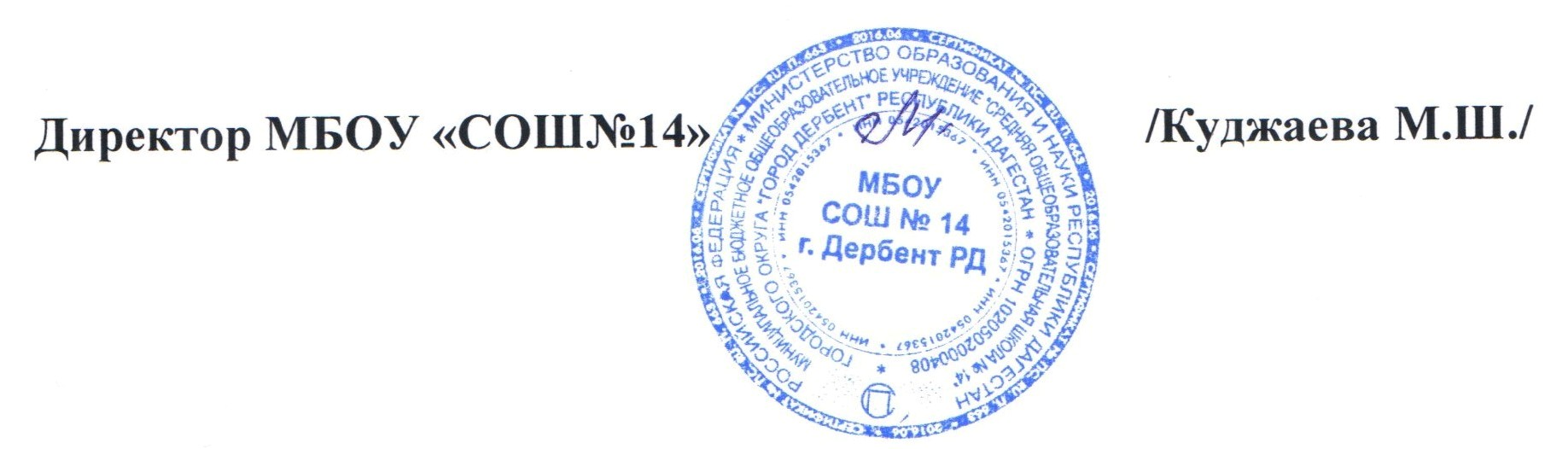 С приказом ознакомлены:Организаторы в аудитории Замдиректора по УВРГасратова Ш.М.Учитель информатики и ИКТБегова Д.Н.Учитель русского языка и литературы Магомедова А.М.Учитель русского языка и литературы Магомедова Э.А.Учитель русского языка и литературы Алиметова С.К.Учитель русского языка и литературы Керимханов Я.Т.Учитель математикиГасайниева З.М.Учитель математикиГаджиметова С.Г.Учитель биологииАбасагаева Т.М.Учитель биологииГамидова Г.М.Учитель биологииБазуева Л.М.Учитель истории и обществознанияМирзеханова Г.К.Учитель истории и обществознанияГашимова С.Учитель истории и обществознанияИсламова Г.Р.Учитель английского языкаАхмедова Г.А.Учитель английского языкаАлимурадова М.Т.Учитель начальных классовГюльметова О.С.Учитель начальных классов Магомедова З.Г.Приложение 2
к приказу от 27.02 2021г.  № 371Предмет Класс Организаторы  Русский язык4аКеримханова Б.Е.Русский язык4бМагарамова А.Г.Математика 4аМагарамова А.Г.Математика 4бКеримханова Б.Е.Окружающий мир4аКеримханова Б.Е.Окружающий мир4бКеримханова Б.Е.Русский язык5аГаджиметова С.Г.Русский язык5бГасайниева З.М.Математика 5аМагомедова А.М.Математика 5бМагомедова Э.А.История 5аГамидова Г.М.История 5бБазуева Л.М.Биология 5аМирзеханова Г.К.Биология 5бГашимова С.А.Русский язык6Гаджиметова С.Г.Математика 6Магомедова Э.А.Русский язык7аГасайниева З.М.Русский язык7бГаджиметова С.Г.Математика 7аМагомедова А.М.Математика 7бКеримханов Я.Т.История 7аБазуева Л.М.История 7бГамидова Г.М.Биология 7аМирзеханова Г.К.Биология 7бГашимова С.А.География 7аГашимова С.А.География 7бМирзеханова Г.К.Обществознание 7аГамидова Г.М.Обществознание 7бБазуева Л.М.Физика7аКурбанова Э.С.Физика7бГаджиметова С.Г.Английский язык7аАлимурадова М.Т.Английский язык7бАхмедова Г.А.Русский язык 8аГаджиметова С.Г.Русский язык 8бГасайниева З.М.Математика 8аИсламова Г.Р.Математика 8бАлиметова С.К.